ПЕРЕЛІК ПИТАНЬ ДО ТЕСТОВИХ ЗАВДАНЬЗ ДИСЦИПЛІНИ «САПР АВТОМОБІЛІВ»СПЕЦІАЛЬНОСТІ 274 «АВТОМОБІЛЬНИЙ ТРАНСПОРТ»ОСВІТНЬОГО СТУПЕНЯ «БАКАЛАВР»№ п\пЗапитання1.CAD - це2.CAE - це3.CAM - це4.CAQ - визначає5.CAP - це6.CIM - це7.Система Автоматизованого Проектування (САПР) - це8.Автоматизоване проектування - це9.Автоматичне проектування - це10.Проектне рішення - це11.Типове проектне рішення - це12.Результат проектування - це13.Алгоритм проектування - це14.Порядок етапів в загальній схемі проектування15.До об'єктним підсистем відносять підсистеми, виконують16.До інваріантних підсистемам відносять підсистеми, які виконують17.Проектна процедура складається з18.Під проектної операцією розуміють19.Математичне забезпечення САПР - це20.Лінгвістичне забезпечення САПР - це21.Програмне забезпечення САПР - це22.Загальносистемне програмне забезпечення САПР - це23.Базове програмне забезпечення САПР - це24.Прикладне програмне забезпечення САПР - це25Технічне забезпечення САПР - це26.Інформаційне забезпечення САПР - це27.Організаційно - технологічне забезпечення САПР - це28.Інструктивно-методичне забезпечення САПР - це29.Модель - це30.Моделювання в САПР - це31.Декомпозиція - це32.Операція в САПР – це33.Математичне програмування - це34.Машинна графіка - це35.Бітова карта - це36.Мінімальна координатна модель зображення - це37.Повна координатна модель - це38.Під геометричними моделями розуміють моделі, що містять39.Геометричне моделювання - це40.Геометричне уявлення об'єкта виходить41.У геометричному моделюванні об'єкт можна представити у вигляді42.Конструктивними елементами каркасної моделі є43.При побудові полігональної моделі передбачається, що технологічні об'єкти обмежені44.Конструктивними елементами об'ємних моделей є45.Програма, що дозволяє будувати геометричну модель деталі конструкції - це46.Програма, що дозволяє проводити оцінку результатів аналізу моделі - це47.Підсистема CAD призначена для48.Підсистема CAM призначена для49.Простий геометричний елемент, що додається до геометричного тіла називається50.Тіло складається з граней і ребер, які разом повністю замикають обсяг називається51.Тіло складається з граней і ребер, які разом не замикається обсягу називається52.Частина зовнішньої поверхні тіла, яка має одне рівняння для свого опису називається53.Криві, які обмежують межі називаються54.Запис, що задає зв'язок між змінною та її значенням називається55.Вирази, що змінюють значення виразів в інших виразах називаються56.Набір функцій, який дає можливість задати плоский контур кривих, керованих розмірами називається57.По двох точках можна створити58.Сукупність декількох деталей, що з'єднані і скріплені між собою і представляють самостійну частину машини, називається59.Частина, що входить в збірку, з заданими розташуванням і орієнтацією називається60.Файл зборки містить61.Можливість безпосереднього редагування геометрії компонента, зображеного на збірці, називається62.Метод моделювання, в якому деталі створюються і редагуються на рівні збірки (в середовищі збірки) називається63.Метод моделювання, в якому деталі створюються і редагуються автономно, без урахування їх використання в збірці, називається64.Набір обмежень, що діють на один компонент, називається65.Вид збірки, на якому окремі деталі або вузли зрушені щодо їх дійсних позицій називається видом66.Взаємозв'язок між двома геометричними об'єктами або двома різними компонентами збірки називається67.Набір обмежень, що діють на один компонент, називається68.Проектування і конструювання за допомогою ЕОМ - це69.Інженерні розрахунки за допомогою ЕОМ, виключаючи автоматизація креслярських робіт70.Автоматизоване програмування пристроїв ЧПУ верстатів - це71.Підтримуваний комп'ютером забезпечення якості, перш за все програмування вимірювальних машин - це72.Автономне проектування технологічних процесів, наприклад, при підготовці виробництва - це73.Взаємодія всіх окремих сфер діяльності виробничого підприємства, підтримуване ЕОМ - це74.Комплекс засобів автоматизації проектування (сукупність програмно-апаратних та інформаційних засобів) - це75.Проектування, при якому окремі перетворення описів об'єкта і (або) алгоритму його функціонування або алгоритму процесу, а також подання описів на різних мовах здійснюється взаємодією людини і ЕОМ називається76.Проектування, при якому всі перетворення описів об'єкта і (або) алгоритму його функціонування або алгоритму процесу, а також подання описів на різних мовах, здійснюються без участі людини, називається77.Проміжний або кінцевий опис об'єкта проектування, необхідний і достатній для розгляду і визначення подальшого напряму або закінчення проектування - це78.Існуюче проектне рішення, яке використовується при проектуванні - це79.Проектне рішення (сукупність проектних рішень), яке задовольняє заданим вимогам, необхідне для створення об'єкта проектування - це80.Сукупність приписів, необхідних для виконання проектування - це81.Підсистеми, що виконують, одну або кілька проектних процедур або операцій, безпосередньо залежних від конкретного об'єкта проектування, відносять до82.Підсистеми, що виконують уніфіковані проектні процедури і операції, відносять до83.З елементарних проектних операцій, що мають твердо встановлений порядок їх виконання складається в84.Умовно виділена частина проектної процедури або елементарна дія, що здійснюється конструктором в процесі проектування - це85.Сукупність математичних методів, моделей і алгоритмів, необхідних для виконання процесу автоматизованого проектування, рішення всіх задач САПР - це86.Сукупність мов, що використовуються для представлення інформації про проектованих об'єктах, процесі і засобах проектування - це87.Сукупність програм на машинних носіях плюс відповідна документація - це88.Операційні системи, оболонки і середовища - це89.Комплекс програм, керуючих прикладним програмним забезпеченням - це90.Набір пакетів прикладних програм, призначених для реалізації проектних процедур - це91.Сукупність взаємопов'язаних і взаємодіючих технічних засобів для введення, зберігання, переробки, передачі програм і даних, організації спілкування оператора з ЕОМ, виготовлення проектної документації - це92.Сукупність даних, необхідних для проектування - це93.Сукупність документів, що включають положення, відповідність кваліфікаційним вимогам, штатні розклади, інструкції, накази і т.д. - це94.Сукупність документів, що характеризують склад, функціонування та правила експлуатації САПР - це95.Система математичних залежностей, алгоритм або програма, що імітують структуру або функції досліджуваного об'єкта - це96.Подання різних характеристик поведінки фізичної або абстрактної системи за допомогою іншої системи - це97.Об'єднання приватних підмоделей в модель, створення її з більш простих, що відображають окремі сторони функціонування об'єкта - це98.Комплекс цілеспрямованих дій - це99.Знаходження величин параметрів системи шляхом вирішення математичної задачі - це100.Поточне зображення об'єкта, сукупність пікселів - це101.Мінімальна кількість вхідних даних, що дозволяють графічному пакету побудувати шукану модель - це102.Моделі, що містять інформацію про геометрію виробу, технологічну, функціональну і допоміжну інформацію є103.Процес обробки інформації від словесного опису об'єкта відповідно до поставленого завдання до отримання внутрішньо машинного подання є104.Відображенням, в якому все геометричні залежності представлені у вигляді логічної структури даних виходить105.В вигляді каркасної, полігонній, об'ємної моделей можна уявити об'єкт в106.Ребра, точки є конструктивними елементами107.Площинами обмежені технологічні об'єкти108.Точка, контурний елемент, поверхня є конструктивними елементами109.Препроцесор - це програма, що дозволяє110.Для автоматизації проектних, конструкторських і креслярських робіт призначена підсистема111.Для автоматизованої підготовки керуючих програм для обладнання з ЧПУ призначена підсистема112.Керуючим модулем NX є модуль113.Типовий геометричний елемент, що додається до геометричного тіла є114.Твердим є тіло, що складається з115.Межею називається частина зовнішньої поверхні тіла, яка має для свого опису116.Виявом називається пропозицію, що задає зв'язок між117.ескізи називається набір функцій, який дає можливість118.За допомогою скількох точок можна створити площину119.Компонентом називається частина, що входить в збірку, з заданими120.Посилання на файли компонентів містить121.САПР відповідає за122.Для випуску виріба на підприємстві необхідно мати123.Проектування - це комплекс робіт по124.Дослідження, розрахунок і конструювання виробу або процесу - це125.Конструкторська підготовка полягає в126.Розробка нового вироби у вигляді проекту - це127.Конструкторська і технологічна документація на виріб оформляється на рівні128.На рівні технічної підготовки виробництва оформляється129.Технічна підготовка виробництва ділиться на130.В основі проектування лежить131.Розробку вихідних вимог до проекту виконує132.Перед проектне дослідження виконує133.Технічне завдання на проектування виконує134.Технічна пропозиція розробляє135.Розробка ескізного проекту виконується136.Розробка технічного проекту виконується137.Розробка робочого проекту виконується138.При розробці ескізного проекту139.При розробці технічного проекту140.При розробці робочого проекту141.Креслення при моделюванні об'єкта з використанням САПР142.Відоме виріб, яке відповідає більшості технічних характеристик нового вироби, є143.Функціональні підсистеми САПР можна розділити на144.Типовий набір функціональних підсистем в САПР в порядку організації проектування виглядає так145.Підсистемами, що забезпечують пошук і генерацію варіантів технічного рішення, є146.За допомогою інженерного синтезу та інженерного аналізу здійснюється147.Моделювання структури та поведінки об'єкта здійснюється за допомогою148.В основі проектування лежить149.Технічне завдання розробляє150.Технічна пропозиція розробляє151.Уточнене технічне завдання затверджується152.Робочий проект містить153.В процесі проектування кожен конструктор повинен слідувати154.В основі конструювання з використанням комп'ютерних технологій лежить155.Система автоматизованого проектування - це сукупність156.До технічних пристроїв, що дозволяє здійснювати автоматизацію проектування, відносяться157.Проміжне або кінцеве опис об'єктивним та проектування, необхідне і достатнє для розгляду і визначення подальшого направлення або закінчення проектування - це158.Існуюче проектне рішення, використане при проектуванні - це159.Результатом проектування є 160.Сукупність приписів, які необхідно експортувати для виконання проектування, - це161.АСТПВ - це162.АСНД - це163.АСУТП - це164.АСУП - це165.Вкажіть правильну послідовність функцій САПР166.Підсистеми САПР поділяють на167.Підсистеми, що виконують проектні процедури і операції називаються168.Типовий набір функціональних підсистем включає169.Відомий виріб, яке відповідає більшості технічних характеристик нового вироби, називається170.Виконання всіх обчислювальних процесів і процедур поточного відображення ведеться за допомогою171.Ведення документації передбачає172.У кожній функціональній підсистемі можна виділити173.Підсистеми, що виконують одну або кілька проектних процедур або операцій, безпосередньо залежних від конкретного об'єкта проектування, відносяться до174.Підсистеми, що виконують уніфіковані проектні процедури і операції, відносяться до175.Процес проектування реалізується в функціональних підсистемах у вигляді послідовності176.В результаті виконання проектної процедури177.Проектна процедура складається з178.Проектна процедура має179.Під проектної операцією розуміється 180.Рішення будь-якого рівняння є прикладом181.Сукупність математичних методів, моделей і алгоритмів є182.Сукупність мов, що використовуються для представлення інформації про проектованих об'єктах, процесі і засобах проектування є183.Основна частина лінгвістичного забезпечення САПР - це184.Комплекс програм, керуючих прикладним програмним забезпеченням (ПЗ), є 185.Сукупність даних, необхідних для проектування - це186.Підприємство є187.Сукупність людських, матеріальних і енергетичних ресурсів, організованих для випуску продукції або для надання різних послуг це 188.Проектування - це 189.В основі проектування лежить190.Конструкторська підготовка полягає в191.Проектування, при якому окремі перетворення описів об'єкта і (або) алгоритму його функціонування або алгоритму процесу, а також подання описів на різних мовах здійснюється взаємодією людини і ЕОМ називається192.Проектування, при якому всі перетворення описів об'єкта і (або) алгоритму його функціонування або алгоритму процесу, а також подання описів на різних мовах, здійснюються без участі людини, називається193.Проміжний або кінцеве опис об'єкта проектування, необхідне і достатнє для розгляду і визначення подальшого напряму або закінчення проектування - це194.Існуюче проектне рішення, яке використовується при проектуванні - це195.Проектне рішення (сукупність проектних рішень), яке задовольняє заданим вимогам, необхідне для створення об'єкта проектування - це196.Сукупність приписів, необхідних для виконання проектування - це 197.Підсистеми, що виконують, одну або кілька проектних процедур або операцій, безпосередньо залежних від конкретного об'єкта проектування, відносять до 198.Підсистеми, що виконують уніфіковані проектні процедури і операції, відносять до199.Сукупність взаємопов'язаних і взаємодіючих технічних засобів для введення, зберігання, переробки, передачі програм і даних, організації спілкування оператора з ЕОМ, виготовлення проектної документації - це 200.Сукупність даних, необхідних для проектування - це201.Сукупність документів, що характеризують склад, функціонування та правила експлуатації САПР - це202.Інструментальна панель Розміри зображена на рисунку:203.Кнопка Аторозмір має вигляд:204.Кнопка  дозволяє: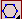 205.Вид курсору при вказуванні конструктивної площини:206.Чому не можна створювати повторювані розміри і сполучення типу "Відстань"207.Що таке взаємозв’язки ескізу208.Чи можна відключити автоматичне створення взаємозв'язків209.Як перемикати відображення взаємозв'язків ескізу на панелі210.При виконанні команди «Віддзеркалення» ви повинні зазначити211.Для додавання додаткових кріпильних та інших деталей у збірку ви повинні використати212.Команда яка задає рух деталі, рух моделі відносно іншої моделі, можливість орієнтації рухомої камери називається213.Команда “додаткова геометрія” потрібна для214.Що належить до функціоналу плагіну “SolidWorks Simulation”215.За допомогою чого проводять проектування високотехнологічних виробів216.До основних стадій життєвого циклу виробу не належить217.До етапів з яких складаються основні стадії життєвого циклу не відносяться218.Які системи не використовують на етапі створення виробу219.Випробування це - …220.Технічне завдання це - …221.SCADA це - …222.Що таке Сплайн?223.Який взаємозв'язок в SolidWorks змушує дві виділені лінії, дуги, точки або два еліпса залишатися на рівній відстані від осьової лінії?224.Як в SolidWorks називається ескіз, в якому всі елементи, їх положення і розрізи описуються взаємозв'язком?225.Який вид взаємозв'язку в SolidWorks змушує виділену дугу ділити центральну точку з іншого дугою або точкою226.Якого сполучення не існує в складанні SolidWorks227.Які з перерахованих нижче елементів не враховуються при перетворенні ескізу в об'єкт SolidWorks?228.Вкажіть назви елементів довідкової геометрії, що застосовуються в SolidWorks229.Коли викликається інструмент Extruded Boss / Base ( витягнута бабишка) в SolidWorks поточний вид автоматично стає230.Який стан розміру в SolidWorks робить колір відповідного елемента червоним231.Як створити анімацію рознесеного виду збірки232.Чи можна змінити початкову площину створення ескізу в SolidWorks?233.Який інструмент використовується для створення кругового масиву в SolidWorks?234Який інструмент використовується для створення кругового масиву в SolidWorks?235Чи можна змінити початкову площину створення ескізу в SolidWorks? 236Як створити анімацію разнесенного виду збірки237Який стан розміру в SolidWorks робить колір відповідного елемента червоним238Вкажіть назви елементів довідкової геометрії, що застосовуються в SolidWorks239Які з перерахованих нижче елементів не враховуються при перетворенні ескізу в об'єкт SolidWorks? 240Якого сполучення не існує в складанні SolidWorks241Який вид взаємозв'язку в SolidWorks змушує виділену дугу ділити центральну точку з іншого дугою або точкою242Як в SolidWorks називається ескіз, в якому всі елементи, їх положення і розрізи описуються взаємозв'язком? 243Який взаємозв'язок в SolidWorks змушує дві виділені лінії, дуги, точки або два еліпса залишатися на рівній відстані від осьової лінії?244Що таке Сплайн?245SCADA це-246Технічне завдання це-247Випробування це-248Які системи не використовують на етапі створення виробу249До етапів з яких складаються основні стадії життєвого циклу не відносяться250До основних стадій життєвого циклу виробу не належить